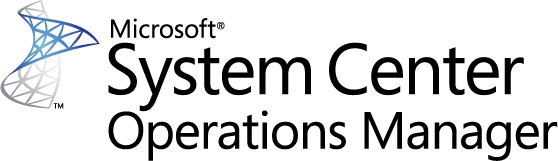 Руководство по пакету управления System Center для SQL Server 2008 Reporting Services (Native Mode)Корпорация Майкрософт (Microsoft Corporation)Опубликовано: декабрь 2016 г. Группа разработчиков Operations Manager просит вас поделиться своими впечатлениями о пакете управления, отправив отзыв по адресу sqlmpsfeedback@microsoft.com.Авторские праваДанный документ предоставляется «как есть». Сведения и мнения, содержащиеся в этом документе, включая URL-адреса, а также ссылки на другие веб-сайты, могут изменяться без предварительного уведомления. Вы принимаете на себя риски их использования.Некоторые примеры, описанные в настоящем документе, являются вымышленными и приведены исключительно в демонстрационных целях. Примеры не рассчитаны на применение в реальных условиях, и их не следует рассматривать как относящиеся к реальным ситуациям.Настоящий документ не предоставляет пользователям права на интеллектуальную собственность продуктов Майкрософт. Разрешается копирование и использование настоящего документа только в справочных целях. Модификация документа разрешается только в собственных целях получения справки.© Корпорация Майкрософт (Microsoft Corporation), 2016. Все права защищены.Microsoft, Active Directory, Windows и Windows Server являются охраняемыми товарными знаками группы компаний Майкрософт. Все прочие охраняемые товарные знаки являются собственностью их владельцев.СодержаниеРедакции руководства	5Начало работы	6Поддерживаемые конфигурации	6Область применения пакета управления	7Предварительные требования	8Файлы в этом пакете управления	9Обязательная конфигурация	9Назначение пакета управления	10Сценарии мониторинга	10Обнаружение экземпляра служб Microsoft SQL Server 2008 Reporting Services	10Обнаружение развертывания служб Microsoft SQL Server 2008 Reporting Services	11Доступность компонентов служб Microsoft SQL Server 2008 Reporting Services	12Производительность установки служб Microsoft SQL Server 2008 Reporting Services	13Составление сводного показателя работоспособности	13Настройка пакета управления	15Рекомендации по созданию пакета управления для проведения дальнейших настроек	15Импорт пакета управления	16Включение параметра "Прокси-агент"	16Настройка профилей запуска от имени	16Конфигурация безопасности	17Профили запуска от имени	17Необходимые разрешения	18Среды с минимальными правами доступа	18Просмотр данных на консоли Operations Manager	21Универсальные (общие для всех версий) представления и панели мониторинга	21Представления SQL Server 2008 Reporting Services	22Информационные панели	22Ссылки	23Приложение. Представления и панели мониторинга для пакета управления	24Приложение. Объекты и рабочие процессы для пакета управления	25Служба работоспособности	25Служба работоспособности — обнаружения	25Службы Microsoft SQL Server 2008 Reporting Services (собственный режим)	25Службы Microsoft SQL Server 2008 Reporting Services (Native Mode) — обнаружения	25Службы Microsoft SQL Server 2008 Reporting Services (Native Mode) — базовые мониторы	26Службы Microsoft SQL Server 2008 Reporting Services (Native Mode) — правила (не предупреждения)	34Начальное значение экземпляра служб Microsoft SQL Server 2008 Reporting Services	39Начальное значение экземпляра служб Microsoft SQL Server 2008 Reporting Services — обнаружения	39Начальное значение экземпляра служб Microsoft SQL Server 2008 Reporting Services — правила (предупреждения)	40Группа ролей сервера	40Группа ролей сервера — обнаружение	41Группа области предупреждений SQL Server	41Группа области предупреждений SQL Server — обнаружения	41Компьютеры SQL Server	41Компьютеры SQL Server — обнаружения	41Развертывание SSRS 2008	41Развертывание SSRS 2008 — обнаружения	41Развертывание SSRS 2008 — базовые мониторы	42Развертывание SSRS 2008 — мониторы зависимости (свертки)	43Начальное значение развертывания SSRS 2008	44Начальное значение SSRS 2008 — обнаружения	44Наблюдатель развертывания SSRS 2008	44Наблюдатель развертывания SSRS 2008 — обнаружения	45Наблюдатель развертывания SSRS 2008 — базовые мониторы	45Наблюдатель развертывания SSRS 2008 — правила (не предупреждения)	48SSRS 2008: группа области предупреждений	54SSRS 2008: группа области предупреждений — обнаружения	54SSRS 2008: группа развертывания	54SSRS 2008: группа развертывания — обнаружения	54SSRS 2008: группа экземпляров	54SSRS 2008: группа экземпляров — обнаружения	54Группа развертывания SSRS	55Группа развертывания SSRS — обнаружения	55SSRS: группа экземпляров	55Группа экземпляров SSRS — обнаружения	55Приложение. Профили запуска от имени	55Приложение. Известные проблемы и заметки о выпуске	58Руководство по пакету управления System Center для SQL Server 2008 Reporting Services (Native Mode)Это руководство составлено на основе версии 6.7.15.0 пакета управления Microsoft System Center для служб SQL Server 2008 Reporting Services (собственный режим).Редакции руководстваНачало работыВ этом разделе:Поддерживаемые конфигурацииОбласть применения пакета управленияПредварительные требованияОбязательная конфигурацияПоддерживаемые конфигурацииЭтот пакет управления предназначен для следующих версий System Center Operations Manager:System Center Operations Manager 2012 (за исключением панелей мониторинга)System Center Operations Manager 2012 с пакетом обновления 1 (SP1)System Center Operations Manager 2012 R2System Center Operations Manager 2016.Для этого пакета управления не требуется отдельная группа управления Operations Manager.Поддерживаемые конфигурации пакета управления Microsoft System Center для SQL Server 2008 Reporting Services (Native Mode) перечислены в следующей таблице:Область применения пакета управленияПакет управления Microsoft System Center для SQL Server 2008 Reporting Services (Native Mode) обеспечивает мониторинг следующих функций:Экземпляр служб Microsoft SQL Server 2008 Reporting Services (Native Mode)Масштабное развертывание служб Microsoft SQL Server 2008 Reporting ServicesВнимание! 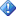 Пакет управления System Center для Microsoft SQL Server 2008 Reporting Services (Native Mode) не поддерживает безагентный мониторинг. Примечание 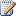 Полный список сценариев мониторинга, поддерживаемых этим пакетом управления, см. в разделе "Сценарии мониторинга".Примечание Дополнительные сведения и подробные инструкции по установке и настройке см. в разделе "Настройка пакета управления Microsoft System Center для SQL Server 2008 Reporting Services (основной режим)" этого руководства.Примечание Этот пакет управления не обнаруживает объекты базы данных для базы данных каталога SSRS и временной базы данных SSRS. Для обнаружения, мониторинга и управления работоспособностью для баз данных SSRS мы рекомендуем импортировать пакет управления для SQL Server. Этот пакет управления не зависит от пакета управления для SQL Server. Это значит, что пакет управления для SQL Server устанавливать необязательно.Предварительные требованияРекомендуется импортировать пакет управления Windows Server для используемой операционной системы. Пакеты управления Windows Server отслеживают аспекты операционной системы, которые влияют на производительность компьютеров, на которых работает SQL Server Reporting Services, например емкость дисков, использование памяти, загрузка сетевого адаптера и производительность процессора.Файлы в этом пакете управленияПакет управления Microsoft System Center для SQL Server 2008 Reporting Services (Native Mode) включает следующие файлы: Обязательная конфигурацияДля настройки пакета управления Microsoft System Center для SQL Server 2008 Reporting Services (Native Mode) необходимо выполнить следующие действия:Ознакомьтесь с разделом "Настройка пакета управления Microsoft System Center для SQL Server 2008 Reporting Services (основной режим)" этого руководства.Предоставьте необходимые разрешения, как описано в разделе "Настройка безопасности" этого руководства.Включите параметр "Прокси-агент" на всех агентах, установленных на серверах, где размещается экземпляр SQL Server 2008 (или 2008 R2) Reporting Services или экземпляр компонента SQL DBE с соответствующей базой данных каталога SSRS. Дополнительные сведения о включении параметра прокси-агента см. в разделе "Включение параметра прокси-агента" этого руководства.Импорт пакета управления.Свяжите профили запуска от имени для SQL Server 2008 Reporting Services с учетными записями, имеющими соответствующие разрешения. Дополнительные сведения о настройке профилей запуска от имени см. в разделе "Настройка профилей запуска от имени" этого руководства.Убедитесь, что протокол TCP/IP включен для экземпляра SQL Server, в котором размещена база данных сервера отчетов.Обратите внимание на то, что для обнаружения и мониторинга служб Reporting Services требуется служба обозревателя SQL Server. На компьютерах с установленными службами Reporting Services необходимо установить и включить обозреватель SQL Server. Это также нужно сделать на компьютерах с установленными экземплярами SQL Server, на которых размещена база данных сервера отчетов.Назначение пакета управленияВ этом разделе:Сценарии мониторингаСоставление сводного показателя исправностиПримечание Дополнительные сведения об обнаружении, правилах, мониторах и представлениях, включенных в этот пакет управления, см. в следующих разделах этого руководства.Приложение. Объекты и рабочие процессы для пакета управленияПриложение. Представления и панели мониторинга для пакета управленияСценарии мониторингаОбнаружение экземпляра служб Microsoft SQL Server 2008 Reporting ServicesПакет управления Microsoft System Center для SQL Server 2008 Reporting Services (Native Mode) обнаруживает экземпляры SSRS 2008 автоматически. Для этого в пакете управления реализован следующий рабочий процесс.Пакет управления считывает данные реестра, чтобы определить, присутствует ли на сервере установка служб SQL Server 2008 Reporting Services. При обнаружении установки пакет управления создает объект "Начальное значение".При обнаружении объекта "Начальное значение" пакет управления считывает различные источники данных (реестр, инструментарий WMI, файл конфигурации SSRS и т. д.) для обнаружения свойств экземпляра и объекта "Начальное значение развертывания".Примечание Объект "Начальное значение развертывания" — это неразмещенный объект, которым управляет сервер управления SCOM.Примечание Для доступа к необходимым источникам данных требуются соответствующие разрешения. Дополнительные сведения см. в разделе "Конфигурация безопасности" этого руководства.Обнаружение развертывания служб Microsoft SQL Server 2008 Reporting ServicesПакет управления Microsoft System Center для SQL Server 2008 Reporting Services (Native Mode) обнаруживает развертывания SQL Server 2008 Reporting Service автоматически. Развертывание включает следующие компоненты:Один или несколько экземпляров служб SQL Server 2008 Reporting Services.Базы данных SQL Server для каталога SSRS.Временные базы данных SQL Server для SSRS.Обнаружение развертывания выполняется на сервере управления SCOM и запрашивает API SCOM, чтобы получить список экземпляров SSRS, а также список баз данных, обнаруженных на различных серверах.При обнаружении развертывания создается не только объект "Развертывание", но и объект "Наблюдение развертывания". Оба объекта неразмещенные.По сути масштабное развертывание SSRS представляет собой распределенное приложение. Таким образом, объект развертывания управляется сервером управления и предназначен для объединения работоспособности различных компонентов SSRS и группирования соответствующих объектов SCOM."Наблюдатель развертывания" — это вспомогательный объект, который управляется агентом, установленным на сервере, где размещена база данных каталога SSRS, или агентом, в котором размещен один из экземпляров SSRS из данного развертывания. Этот объект используется для сбора сведений о полном развертывании служб SQL Server 2008 Reporting Services.Примечание Для доступа к необходимым источникам данных требуются соответствующие разрешения. Дополнительные сведения см. в разделе "Конфигурация безопасности" этого руководства.Примечание Пакет управления Microsoft System Center для SQL Server 2008 Reporting Services (собственный режим) не обнаруживает объекты базы данных для каталога SSRS и временной базы данных SSRS. Чтобы включить эту функцию, необходимо установить пакет управления SCOM для SQL Server. Доступность компонентов служб Microsoft SQL Server 2008 Reporting ServicesЭтот пакет управления предоставляет набор мониторов, позволяющих отслеживать развертывания и экземпляры служб SSRS. Мониторы проверяют доступность этих компонентов с точки зрения следующих компонентов:Развертывание SSRS:база данных каталога SSRS доступна;временная база данных SSRS доступна;нет неработающих ссылок на общие источники данных;число ошибок выполнения отчетов (выражается как процент от общего числа выполнений отчетов) меньше порогового значения;обнаруживаются все экземпляры в развертывании.Экземпляр SSRS:база данных каталога SSRS доступна;временная база данных SSRS доступна;служба Windows для SSRS запущена;веб-служба SSRS доступна;диспетчер отчетов SSRS доступен;экземпляр SSRS не использует слишком большой объем ресурсов ЦП;экземпляр SSRS не использует слишком большой объем ресурсов памяти;нет конфликта конфигураций памяти между экземпляром служб SSRS и компонентом SQL Server Database Engine (если оба компонента работают на одном сервере);другие процессы оставляют достаточно ресурсов памяти для экземпляра SSRS;количество выполнений отчетов с ошибками в минуту меньше порогового значения для заданного экземпляра SSRS.Примечание Пакет управления Microsoft System Center для SQL Server 2008 Reporting Services (Native Mode) не контролирует работоспособность базы данных для каталога SSRS и временной базы данных SSRS с точки зрения базы данных SQL Server. Чтобы включить эту функцию, необходимо установить пакет управления SCOM для SQL Server. Примечание Некоторые мониторы по умолчанию отключены. Дополнительные сведения о рабочих процессах мониторинга, реализованных в этом пакете управления, см. в разделе "Приложение. Объекты и рабочие процессы для пакета управления" этого руководства.Производительность установки служб Microsoft SQL Server 2008 Reporting ServicesЭтот пакет управления собирает следующие метрики производительности:Развертывание SSRS:Количество выполнений отчетов с ошибками в минутуКоличество выполнений отчетов в минутуКоличество отчетовКоличество общих источников данныхКоличество подписокКоличество ошибок выполнений по требованию в минутуКоличество выполнений по требованию в минутуКоличество ошибок запланированных выполнений в минутуКоличество выполнений по расписанию в минутуЭкземпляр SSRS:Загрузка ЦП (%)WorkingSetMaximum (ГБ)WorkingSetMinimum (ГБ)Память, занятая другими процессами (в %)Память, занятая другими SSRS (в ГБ)Общий объем памяти сервера (в ГБ)Общий объем занятой памяти сервера (в ГБ)Количество выполнений отчетов с ошибками в минутуКоличество выполнений отчетов в минутуПримечание Дополнительные сведения о рабочих процессах мониторинга, реализованных в этом пакете управления, см. в разделе "Приложение. Объекты и рабочие процессы для пакета управления" этого руководства.Составление сводного показателя работоспособностиНа следующей схеме показано, как в этом пакете управления сводится вместе состояние работоспособности объектов.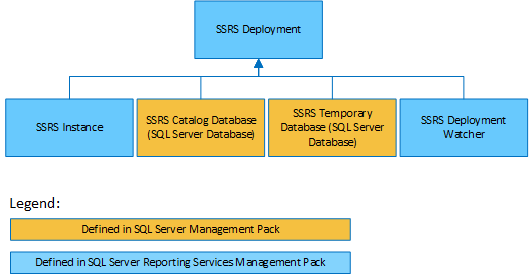 Настройка пакета управленияВ этом разделе содержатся сведения о настройке данного пакета управления.В этом разделе:Рекомендации по созданию пакета управления для проведения дальнейших настроекИмпорт пакета управленияВключение параметра "Прокси-агент"Настройка профилей запуска от имениКонфигурация безопасностиПрофили запуска от имениНеобходимые разрешенияРекомендации по созданию пакета управления для проведения дальнейших настроекПакет управления Microsoft System Center для служб SQL Server 2008 Reporting Services (Native Mode) запечатан, поэтому исходные параметры в файле пакета управления изменить нельзя. Однако можно создавать настройки, например переопределения и новые объекты наблюдения, а затем сохранять их в другом пакете управления. По умолчанию Operations Manager сохраняет все настройки в стандартном пакете управления. Рекомендуется создавать отдельный пакет управления для каждого запечатанного пакета управления, который должен быть настроен.Создание нового пакета управления для хранения переопределений дает следующие преимущества. •	При создании пакета управления с целью сохранения измененных параметров для запечатанного пакета управления рекомендуется именовать новый пакет на основе имени изменяемого пакета, например Microsoft SQL Server 2008 Reporting Services Overrides.Создание нового пакета для хранения изменений каждого запечатанного пакета управления упрощает экспорт изменений из тестовой среды в рабочую. Также это упрощает удаление пакета управления, поскольку перед удалением пакета нужно удалить все зависимые компоненты. Если изменения для всех пакетов управления сохраняются в пакете по умолчанию и нужно удалить один определенный пакет, сначала нужно удалить пакет управления по умолчанию, что также приведет к удалению всех изменений для других пакетов.Дополнительные сведения о запечатанных и незапечатанных пакетах управления см. в разделе Форматы пакетов управления. Дополнительные сведения о настройках пакетов управления и пакете управления по умолчанию см. в разделе О пакетах управления.Создание нового пакета управления для настроек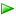 Импорт пакета управленияДополнительные сведения об импорте пакета управления см. в разделе Импорт пакета управления Operations Manager.Включение параметра "Прокси-агент"Чтобы включить параметр "Прокси-агент", выполните следующие действия:1.	Откройте консоль управления и нажмите кнопку Администрирование.2.	На панели администратора нажмите кнопку Управляемые агентом.3.	Дважды щелкните по агенту в списке.4.	На вкладке "Безопасность" установите флажок Разрешить агенту работать как прокси и обнаруживать управляемые объекты на других компьютерах.Настройка профилей запуска от имениЧтобы настроить профиль запуска от имени, выполните следующие действия:Определите имена целевых компьютеров, на которых учетная запись действия по умолчанию не обладает достаточными правами для мониторинга SQL Server 2008 Reporting Services.Для каждой системы создайте или используйте существующий набор учетных данных, имеющий по меньшей мере права доступа SQL Server, описанные в разделе "Конфигурация безопасности" этого руководства по пакету управления.Для каждого набора учетных данных, определенных на шаге 2, проверьте наличие соответствующей учетной записи запуска от имени в группе управления. При необходимости создайте учетную запись запуска от имени.Задайте сопоставления между целями и учетными записями запуска от имени на вкладке Учетные записи запуска от имени в каждом профиле запуска от имени.Примечание Дополнительные сведения о том, какие профили запуска от имени определяются в пакете управления Microsoft System Center для SQL Server 2008 Reporting Services (основной режим), см. в разделе "Профили запуска от имени". Примечание Полный список обнаружений, правил и мониторов для определения правил и мониторов, связанных с каждым профилем запуска от имени, см. в разделе "Приложение. Профили запуска от имени".Конфигурация безопасностиВ этом разделе содержатся сведения о настройке безопасности для этого пакета управления.В этом разделе:Профили запуска от имениСреды с низким уровнем правПрофили запуска от имениПри первом импорте пакет управления Microsoft System Center для SQL Server 2008 Reporting Services (Native Mode) создает три новых профиля запуска от имени:Профиль запуска от имени для обнаружения Microsoft SQL Server 2008 Reporting ServicesПрофиль запуска от имени для мониторинга Microsoft SQL Server 2008 Reporting ServicesПрофиль запуска от имени для обнаружения SDK SCOM служб Microsoft SQL Server 2008 Reporting ServicesПо умолчанию все обнаружения, мониторы и правила, определенные в пакете управления для служб SQL Server 2008 Reporting Services, используют учетные записи, определенные в профиле запуска от имени "Учетная запись действия по умолчанию". Если учетная запись действия по умолчанию в заданной системе не имеет необходимых разрешений для обнаружения или мониторинга экземпляра служб SQL Server 2008 Reporting Services, то эти системы можно привязать к более точным учетным данным в профилях запуска от имени служб Microsoft SQL Server 2008 Reporting Services, имеющих доступ к SQL Server.ПримечаниеДополнительные сведения о настройке профилей запуска от имени см. в разделе "Настройка профилей запуска от имени" этого руководства.Примечание Полный список обнаружений, правил и мониторов для определения правил и мониторов, связанных с каждым профилем запуска от имени, см. в разделе "Приложение. Профили запуска от имени".Необходимые разрешенияВ этом разделе описана настройка разрешений, необходимых для пакета управления Microsoft System Center для SQL Server 2008 Reporting Services (Native Mode). Все рабочие процессы (обнаружения, правила и мониторы) в этом пакете управления привязаны к профилям запуска от имени, описанным в разделе "Профили запуска от имени". Чтобы включить мониторинг, требуется, чтобы учетные данные запуска от имени имели необходимые разрешения и привязку к соответствующим профилям запуска от имени. В следующих подразделах описывается процесс предоставления разрешений на уровне операционной системы, SQL Server и SQL Server Reporting Services.Примечание Дополнительные сведения о том, какие профили запуска от имени определяются в пакете управления Microsoft System Center для SQL Server 2008 Reporting Services (основной режим), см. в разделе "Профили запуска от имени". ПримечаниеДополнительные сведения о настройке профилей запуска от имени см. в разделе "Настройка профилей запуска от имени" этого руководства.Примечание Полный список обнаружений, правил и мониторов для определения правил и мониторов, связанных с каждым профилем запуска от имени, см. в разделе "Приложение. Профили запуска от имени".Среды с минимальными правами доступаНастройка разрешений в Active DirectoryСоздайте в Active Directory три пользовательские учетные записи домена, которые будут использоваться для доступа с низким уровнем прав ко всем целевым экземплярам SSRS и компоненту SQL Server DBE, в котором расположена база данных отчетов:а.	SSRSMonitoringб.	SSRSDiscoveryв.	SSRSSDKСоздайте группу домена с именем SSRSMPLowPriv и добавьте следующих пользователей домена:а.	SSRSMonitoringб.	SSRSDiscoveryНастройка разрешений на компьютере агентаПредоставьте права локального администратора для группы SSRSMPLowPriv.Настройка разрешений в экземпляре SQL Server 2008 Reporting ServicesОткройте Internet Explorer и подключитесь к диспетчеру отчетов SSRS.Щелкните ссылку "Параметры сайта" в правом верхнем углу страницы, чтобы перейти на страницу "Параметры сайта".Выберите пункт меню "Безопасность" в левой части страницы "Параметры узла".Еще раз нажмите кнопку "Создать назначение ролей".На странице "Создание назначения ролей" введите имя группы (<Ваш_домен> \SSRSMPLowPriv) и установите флажок "Системный администратор".Нажмите кнопку "ОК", чтобы применить изменения.Настройка разрешений в базе данных каталога SQL Server 2008 Reporting ServicesВ SQL Server Management Studio для экземпляра компонента SQL Server Database Engine, в котором расположена база данных каталога SSRS, создайте имя входа для SSRSMPLowPriv.Создайте пользователя SSRSMPLowPriv в базе данных каталога SSRS и во временной базе данных.Назначьте роль db_datareader для SSRSMPLowPriv в базе данных каталога SSRS и во временной базе данных.Настройка разрешений для сервера управления System Center Operations ManagerПредоставьте права локального администратора учетной записи SSRSSDK.Настройка разрешений для System Center Operations ManagerОткройте консоль SCOM и перейдите на панель "Администрирование".Выберите представление "Роли пользователя" (оно находится в папке "Безопасность").Щелкните роль "Операторы Operations Manager" правой кнопкой мыши и выберите в контекстном меню параметр "Свойства".На вкладке "Общие свойства" нажмите кнопку "Добавить".Найдите пользователя SSRSSDK и нажмите кнопку "ОК".Нажмите кнопку "ОК", чтобы применить изменения и закрыть диалоговое окно "Свойства роли пользователя".Настройка System Center Operations Manager Импортируйте пакет управления SQL Server, если он не импортирован.Создайте учетные записи запуска от имени SSRSMonitoring, SSRSDiscovery и SSRSSDK с типом Windows. Дополнительные сведения о создании учетной записи запуска см. в разделе Создание учетной записи запуска в Operations Manager 2007 или Создание учетной записи запуска в Operations Manager 2012. Дополнительные сведения о различных типах учетных записей запуска счетов см. в разделе Учетные записи и профили запуска в Operations Manager 2007 или Управление учетными записями и профилями запуска в Operations Manager 2012.В консоли System Center Operations Manager настройте профили запуска от имени следующим образом:Настройте профиль запуска от имени для обнаружения Microsoft SQL Server 2008 Reporting Services, чтобы использовать учетную запись запуска от имени SSRSDiscovery.Настройте профиль запуска от имени для мониторинга Microsoft SQL Server 2008 Reporting Services, чтобы использовать учетную запись запуска от имени SSRSMonitoring.Настройте профиль запуска от имени для обнаружения SDK SCOM служб Microsoft SQL Server 2008 Reporting Services, чтобы использовать учетную запись запуска от имени SSRSSDK.Просмотр данных на консоли Operations ManagerУниверсальные (общие для всех версий) представления и панели мониторингаВ этом пакете управления используется общая структура папок, представленная в первом выпуске пакета управления для SQL Server 2014. Следующие представления и панели мониторинга не зависят от версии и отображают сведения обо всех версиях SQL Server: Microsoft SQL Server 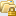 Активные предупреждения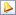 Роли SQL Server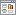 Сводка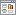 Компьютеры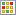 Состояние задачи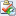 Панель мониторинга "Роли SQL Server" предоставляет сведения обо всех экземплярах SQL Server Database Engine и службах SQL Server Reporting Services, SQL Server Analysis Services и SQL Server Integration Services: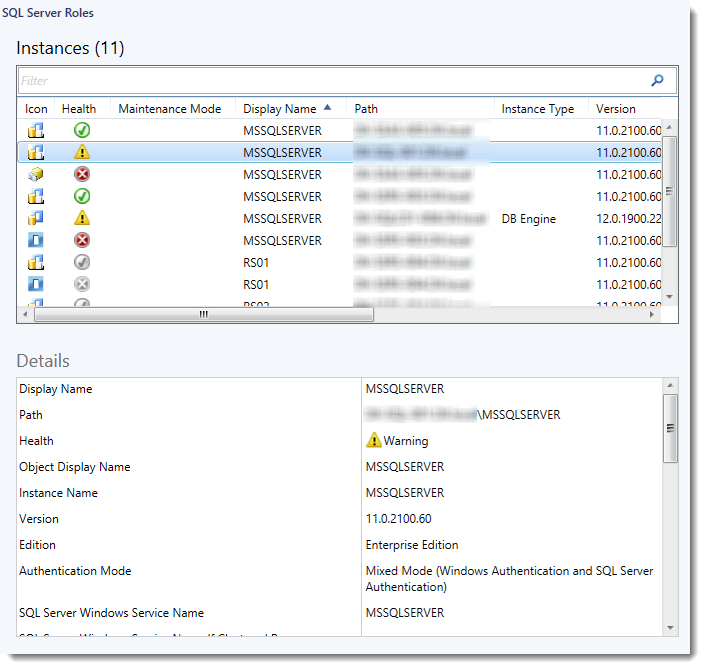 Представления SQL Server 2008 Reporting ServicesПакет управления Microsoft System Center для служб SQL Server 2008 Reporting Services (Native Mode) предоставляет комплексный набор представлений состояния, производительности и предупреждений, которые можно найти в соответствующей папке:МониторингMicrosoft SQL Server Службы SQL Server Reporting Services	Reporting Services 2008Примечание Полный список представлений см. в разделе "Приложение. Представления и панели мониторинга для пакета управления" этого руководства.Примечание Некоторые представления могут содержать очень длинный список объектов или метрик. Для поиска определенного объекта или группы объектов можно использовать кнопки Область, Поиск и Найти на панели инструментов Operations Manager. Дополнительные сведения см. в статье справки Operations Manager Поиск данных и объектов в консолях Operations Manager.Информационные панелиЭтот пакет управления включает в себя набор многофункциональных панелей мониторинга, предоставляющих подробные сведения об экземплярах и развертываниях служб SQL Server 2008 Reporting Services. Примечание Дополнительные сведения см. в документе SQLServerDashboards.doc.СсылкиСледующие ссылки ведут к материалам о распространенных задачах, связанных с пакетами управления System Center:Жизненный цикл пакета управления Импорт пакета управления Operations Manager Создание пакета управления для переопределений Управление учетными записями и профилями запуска от имени Экспорт пакета управления Operations Manager Удаление пакета управления Operations Manager Если вы уже знакомы с базовыми функциями пакетов управления и хотели бы расширить свои знания, пройдите бесплатный курс Пакет управления System Center 2012 R2 Operations Manager в виртуальной академии Microsoft (MVA).Ответы на вопросы об Operations Manager и пакетах управления см. на форуме сообщества, посвященном System Center Operations Manager (http://go.microsoft.com/fwlink/?LinkID=179635).Внимание! Вся информация и содержимое на сайтах, не относящихся к Майкрософт, предоставляется владельцем или пользователями веб-сайта. Корпорация Майкрософт не дает никаких явных или подразумеваемых гарантий по информации на таких веб-сайтах.Приложение. Представления и панели мониторинга для пакета управления Microsoft SQL ServerАктивные предупрежденияРоли SQL ServerСводкаКомпьютерыСостояние задачи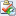 Службы SQL Server Reporting ServicesReporting Services 2008	Активные предупрежденияСводка	РазвертыванияЭкземпляры	Производительность		Производительность развертывания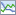 		Производительность экземпляраПриложение. Объекты и рабочие процессы для пакета управленияСлужба работоспособностиЭтот тип представляет службу работоспособности System Center.Служба работоспособности — обнаруженияSSRS 2008: обнаружение развертывания в собственном режимеЭто правило находит все экземпляры развертывания SSRS 2008 в собственном режиме.Службы Microsoft SQL Server 2008 Reporting Services (собственный режим)Службы Microsoft SQL Server 2008 Reporting Services (собственный режим)Службы Microsoft SQL Server 2008 Reporting Services (Native Mode) — обнаруженияSSRS 2008: обнаружение служб Microsoft SQL Server 2008 Reporting Services (Native Mode)Это правило находит все экземпляры служб Microsoft SQL Server 2008 Reporting Services (Native Mode).Службы Microsoft SQL Server 2008 Reporting Services (Native Mode) — базовые мониторыДиспетчер отчетов доступенМонитор создает предупреждение, если наблюдаемый рабочий процесс не может подключиться к диспетчеру отчетов SSRSЗагрузка ЦП (%)Монитор создает предупреждения, если загрузка ЦП процессом SSRS близка к 100 %.Состояние конфигурации экземпляраМонитор выдает предупреждение, если экземпляр служб SSRS имеет определенные проблемы конфигурации.Конфликт конфигурации с SQL ServerМонитор создает предупреждение, если на сервере запущен процесс SQL Server и параметр WorkingSetMaximum для экземпляра SSRS не позволяет распределить достаточный объем памяти для процесса SQL Server. Примечание. Этот монитор по умолчанию отключен. Если нужно его включить, то пользуйтесь переопределениями.База данных доступнаМонитор создает предупреждение, если рабочий процесс наблюдения не может получить доступ к базе данных служб Reporting Services. Примечание. Этот монитор по умолчанию отключен. Если нужно его включить, то пользуйтесь переопределениями.Объем памяти, занятой экземпляром SSRSМонитор создает предупреждение, если объем памяти, используемой процессом SSRS, близок к ограничению, заданному параметром WorkingSetMaximum.Количество выполнений отчетов с ошибкамиМонитор проверяет, не превышает ли количество ошибок выполнения отчетов в минуту пороговое значение, выраженное в абсолютном значении. Монитор создает предупреждение и изменяет свое состояние только в том случае, если несколько последовательных проверок завершились ошибкой. Примечание. Этот монитор по умолчанию отключен. Если нужно его включить, то пользуйтесь переопределениями.Память, занятая другими процессамиМонитор создает предупреждение, если память, занятая процессами, отличными от SSRS, не позволяет распределить объем памяти, указанный в параметре WorkingSetMinimum. Монитор использует следующую формулу для определения состояния:
({Параметр WorkingSetMinimum} + {Память, занятая другими процессами})*100/{Общий объем памяти} < {Пороговое значение (в %)}Веб-служба доступнаМонитор создает предупреждение, если наблюдаемый рабочий процесс не может подключиться к веб-службе SSRS.Состояние службы MSDTCМонитор создает предупреждение, если служба Windows SSRS не находится в рабочем состоянии в течение периода, превышающего пороговое значение.Временная база данных доступнаМонитор создает предупреждение, если экземпляр не смог подключиться к временной базе данных служб Reporting Services. Примечание. Этот монитор по умолчанию отключен. Если нужно его включить, то пользуйтесь переопределениями.Службы Microsoft SQL Server 2008 Reporting Services (Native Mode) — правила (не предупреждения)SSRS 2008: память, занятая службой SSRS (в ГБ)Правило собирает данные об используемой памяти для данного экземпляра служб SQL Server Reporting Services.SSRS 2008: общий объем занятой памяти сервера (в ГБ)Правило собирает общий размер занятой памяти в гигабайтах на компьютере, где находится экземпляр.SSRS 2008: количество выполнений отчетов в минутуПравило собирает количество выполнений отчетов в минуту для данного экземпляра служб SQL Server Reporting Services.SSRS 2008: память, занятая другими процессами (в %)Правило собирает данные об используемой другими процессами экземпляра памяти.SSRS 2008: количество ошибок выполнений отчетов в минутуПравило собирает количество ошибок выполнений отчетов в минуту для данного экземпляра служб SQL Server Reporting Services.SSRS 2008: общий объем памяти сервера (в ГБ)Правило собирает общий объем памяти в гигабайтах на компьютере, на котором расположен экземпляр.SSRS 2008: WorkingSetMaximum (ГБ)Правило собирает данные о параметре WorkingSetMaximum в гигабайтах для экземпляра.SSRS 2008: WorkingSetMinimum (ГБ)Правило собирает значение параметра WorkingSetMinimum в гигабайтах для данного экземпляра служб SQL Server Reporting Services.SSRS 2008: использование ЦП (%)Правило собирает данные о загрузке ЦП экземпляром SSRS.Начальное значение экземпляра служб Microsoft SQL Server 2008 Reporting ServicesЭто начальное значение для служб Microsoft SQL Server 2008 Reporting Services (Native Mode). Данный объект указывает, что определенный компьютер сервера содержит установку служб Microsoft SQL Server 2008 Reporting Services (Native Mode).Начальное значение экземпляра служб Microsoft SQL Server 2008 Reporting Services — обнаруженияSSRS 2008: обнаружение начального значения служб Microsoft SQL Server Reporting Services (Native Mode)Это правило определяет начальное значение для установки служб Reporting Services. Данный объект указывает, что определенный компьютер сервера содержит установку служб Reporting Services (Native Mode).SSRS 2008: обнаружение развертывания в собственном режимеЭто правило находит все экземпляры развертывания SSRS 2008 в собственном режиме.Начальное значение экземпляра служб Microsoft SQL Server 2008 Reporting Services — правила (предупреждения)SSRS 2008: при выполнении управляемого модуля SSRS 2008 MP произошла ошибкаПравило просматривает журнал ошибок и следит за событиями ошибок, генерируемыми пакетом управления SSRS 2008. Если в одном из рабочих процессов (обнаружение, правило или монитор) возникает ошибка, событие заносится в журнал и создается критическое предупреждение.Группа ролей сервераГруппа ролей сервера содержит все корневые объекты SQL Server, такие как ядро СУБД, экземпляр служб Analysis Services или Reporting Service.Группа ролей сервера — обнаружениеSSRS 2008: обнаружение группы ролей сервераЭта операция обнаружения объектов заполняет группу ролей сервера всеми корневыми объектами SQL Server, такими как компонент Database Engine либо экземпляр служб Analysis Services или Reporting Service.Группа области предупреждений SQL ServerГруппа области предупреждений SQL Server содержит объекты SQL Server, которые могут создавать предупреждения.Группа области предупреждений SQL Server — обнаруженияSSRS 2008: обнаружение группы области предупрежденийЭта операция обнаружения объектов заполняет группу области предупреждений всеми объектами SQL Server, выдающими предупреждения.Компьютеры SQL ServerЭта группа содержит все компьютеры с ОС Windows, на которых выполняется компонент Microsoft SQL Server.Компьютеры SQL Server — обнаруженияSSRS 2008: обнаружение членства в группе компьютеров служб SQL Server Reporting ServicesЗаполняет группу компьютеров всеми компьютерами, на которых запущен Microsoft SQL Server.Развертывание SSRS 2008Службы Reporting Services в собственном режиме поддерживают модель масштабного развертывания, которая позволяет запускать несколько экземпляров сервера отчетов, совместно использующих одну базу данных сервера отчетов. Масштабное развертывание позволяет увеличить масштабируемость сервера отчетов, чтобы обслуживать одновременно больше пользователей и повысить нагрузочную способность сервера отчетов. Масштабное развертывание также может быть использовано для выделения отдельных серверов для обработки интерактивных или запланированных отчетов.Развертывание SSRS 2008 — обнаруженияSSRS 2008: обнаружение развертывания в собственном режимеЭто правило находит все экземпляры развертывания SSRS 2008 в собственном режиме.Развертывание SSRS 2008 — базовые мониторыОбнаружены все экземпляры развертыванияМонитор создает предупреждение в том случае, если для развертывания SSRS обнаружены не все экземпляры SSRS.Развертывание SSRS 2008 — мониторы зависимости (свертки)Конфигурация экземпляра (свертка)Свертка монитора работоспособности конфигурации экземпляра служб Microsoft SQL Server 2008 Reporting ServicesДоступность экземпляра (свертка)Свертка монитора работоспособности конфигурации экземпляра служб Microsoft SQL Server 2008 Reporting ServicesБезопасность экземпляра (свертка)Свертка монитора работоспособности безопасности экземпляра служб Microsoft SQL Server 2008 Reporting ServicesБезопасность наблюдателя развертывания (свертка)Свертка монитора работоспособности безопасности для наблюдателя развертывания служб Microsoft SQL Server 2008 Reporting ServicesДоступность наблюдателя развертывания (свертка)Монитор свертки работоспособности доступности для наблюдателя развертывания служб Microsoft SQL Server 2008 Reporting ServicesДоступность баз данных (свертка)Свертка монитора работоспособности доступности базы данных служб Microsoft SQL Server 2008 Reporting ServicesПроизводительность наблюдателя развертывания (свертка)Свертка монитора работоспособности производительности наблюдателя развертывания служб Microsoft SQL Server 2008 Reporting ServicesНастройка наблюдателя развертывания (свертка)Свертка монитора работоспособности конфигурации для наблюдателя развертывания служб Microsoft SQL Server 2008 Reporting ServicesКонфигурация базы данных (свертка)Свертка монитора работоспособности конфигурации для базы данных служб Microsoft SQL Server 2008 Reporting ServicesБезопасность базы данных (свертка)Свертка монитора работоспособности безопасности для базы данных служб Microsoft SQL Server 2008 Reporting ServicesПроизводительность экземпляра (свертка)Свертка монитора работоспособности производительности для экземпляра служб Microsoft SQL Server 2008 Reporting ServicesПроизводительность базы данных (свертка)Свертка монитора работоспособности производительности для базы данных служб Microsoft SQL Server 2008 Reporting ServicesНачальное значение развертывания SSRS 2008Это начальное значение для установки развертывания служб Microsoft SQL Server 2008 Reporting Services (Native Mode). Этот объект показывает, что в управляемой среде существует развертывание. Этот объект является неразмещенным и управляется серверами управления SCOM.Начальное значение SSRS 2008 — обнаруженияSSRS 2008: обнаружение начального значения развертыванияЭто правило находит начальное значение развертывания служб Microsoft SQL Server 2008 Reporting Services (Native Mode).Наблюдатель развертывания SSRS 2008Наблюдатель развертывания — это скрытый объект, который используется в качестве целевого объекта при запуске рабочих процессов мониторинга для объекта развертывания. Наблюдатель развертывания представляет собой неразмещенный объект. Сервер, на котором размещена база данных каталога SSRS, используется для управления этим объектом. Если на сервере, где расположена база данных, не установлен никакой агент, за выполнение соответствующих рабочих процессов будет отвечать один из серверов SSRS.Наблюдатель развертывания SSRS 2008 — обнаруженияSSRS 2008: обнаружение развертывания в собственном режимеЭто правило находит все экземпляры развертывания SSRS 2008 в собственном режиме.Наблюдатель развертывания SSRS 2008 — базовые мониторыБаза данных доступнаМонитор изменяет свое состояние и выдает предупреждение, если наблюдателю развертывания не удается подключиться к базе данных служб Reporting ServicesНеправильно сконфигурированные источники данныхМонитор создает предупреждение, если обнаруживаются неправильно настроенные источники данных.Временная база данных доступнаМонитор создает предупреждение, если наблюдатель развертывания не может подключиться к временной базе данных служб Reporting Services.Количество выполнений отчетов с ошибкамиМонитор создает предупреждение, если количество выполнений отчетов с ошибками, выраженное в процентном отношении к общему количеству выполнений отчетов, выше порогового значения. Монитор создает предупреждение и изменяет свое состояние только в том случае, если несколько последовательных проверок завершились ошибкой.Наблюдатель развертывания SSRS 2008 — правила (не предупреждения)SSRS 2008: количество запланированных выполнений в минутуПравило собирает число запланированных выполнений в минуту для всего развертывания служб SSRS. Правило опрашивает базу данных каталога SSRS для получения сведений.SSRS 2008: количество отчетовПравило собирает количество отчетов, развернутых в развертывании SSRS. Правило опрашивает базу данных каталога SSRS для получения сведений.SSRS 2008: количество выполнений по требованию в минутуПравило собирает число выполнений по требованию в минуту для всего развертывания служб SSRS. Правило опрашивает базу данных каталога SSRS для получения сведений.SSRS 2008: количество ошибок выполнений по требованию в минутуПравило собирает число сбоев выполнения по требованию в минуту для всего развертывания служб SSRS. Правило опрашивает базу данных каталога SSRS для получения сведений.SSRS 2008: количество выполнений отчетов в минуту (развертывание)Правило собирает количество выполнений отчетов в минуту для всего развертывания служб SQL Server Reporting Services. Правило опрашивает базу данных каталога SSRS для получения сведений.SSRS 2008: количество общих источников данныхПравило собирает количество общих источников отчетов, развернутых в развертывании SSRS. Правило опрашивает базу данных каталога SSRS для получения сведений.SSRS 2008: количество подписокПравило собирает количество подписок, настроенных для развертывания служб SSRS. Правило опрашивает базу данных каталога SSRS для получения сведений.SSRS 2008: количество выполнений отчетов с ошибками в минуту (развертывание)Правило собирает количество выполнений отчетов с ошибками в минуту для всего развертывания служб SQL Server Reporting Services.SSRS 2008: количество ошибок запланированных выполнений в минутуПравило собирает число ошибок запланированных выполнений по требованию в минуту для всего развертывания служб SSRS. Правило опрашивает базу данных каталога SSRS для получения сведений.SSRS 2008: группа области предупрежденийГруппа области предупреждений служб SQL Server Reporting Services содержит объекты служб SQL Server Reporting Services, которые могут создавать предупреждения.SSRS 2008: группа области предупреждений — обнаруженияSSRS 2008: обнаружение группы области локальных предупрежденийЭта операция обнаружения объектов заполняет группу области локальных предупреждений всеми ролями сервера служб SQL Server Reporting Services.SSRS 2008: группа развертыванияЭта группа содержит все обнаруженные объекты развертывания и наблюдатель развертывания SQL Server Reporting Services 2008.SSRS 2008: группа развертывания — обнаруженияSSRS 2008: обнаружение группы развертыванияЭта операция обнаружения объектов заполняет группу локального развертывания всеми обнаруженными объектами развертывания и наблюдатель развертывания SQL Server Reporting Services 2008.SSRS 2008: группа экземпляровЭта группа содержит все обнаруженные объекты служб Microsoft SQL Server 2008 Reporting Services (Native Mode).SSRS 2008: группа экземпляров — обнаруженияSSRS 2008: обнаружение группы экземпляровЭта операция обнаружения объектов заполняет группу локальных экземпляров всеми обнаруженными объектами служб SQL Server 2008 Reporting Services (Native Mode).Группа развертывания SSRSЭта группа содержит все обнаруженные объекты развертывания и наблюдатель развертывания SQL Server Reporting Services.Группа развертывания SSRS — обнаруженияSSRS 2008: обнаружение глобальной группы развертыванияЭта операция обнаружения объектов заполняет группу глобального развертывания всеми обнаруженными объектами развертывания и наблюдатель развертывания SQL Server Reporting Services.SSRS: группа экземпляровЭта группа содержит все обнаруженные объекты служб Microsoft SQL Server Reporting Services (Native Mode).Группа экземпляров SSRS — обнаруженияSSRS 2008: обнаружение группы глобальных экземпляровЭта операция обнаружения объектов заполняет группу глобальных экземпляров всеми обнаруженными объектами служб SQL Server Reporting Services (Native Mode).Приложение. Профили запуска от имениПриложение. Известные проблемы и заметки о выпуске Идентификатор события 6201, "Модуль ReportingServiceNativeProperty получил исключение при попытке выполнения запроса WMI"Проблема. Если на компьютере неправильно установлены службы SSRS 2008, регистрируется сбой обнаружения собственного свойства SSRS и предупреждение:Получено исключение при попытке выполнить запрос WMI 'select ServiceName,HostName,StartName,ProcessId из SqlService, где SQLServiceType ='6'' для пути 'root\Microsoft\SqlServer\ComputerManagement10'Наряду с ошибкой пакета управления SSRS диспетчер конфигурации SQL Server сообщает о проблеме "Сбой вызова удаленной процедуры" на вкладке "Службы SQL Server". При таких ошибках экземпляр SQL Server выглядит работоспособным, но не справляется должным образом.Решение. Обновите экземпляр SQL Server до версии 2008 R2 с пакетом обновления 1 или более поздней версии или 2008 с пакетом обновления 3 или более поздней версии.При остановке всех служб обнаружение начального значения развертывания SSRS может завершиться ошибкой.Проблема. Если все экземпляры остановлены или база данных соответствующего каталога SSRS недоступна, обнаружение начального значения развертывания SSRS завершается сбоем и регистрируется предупреждение "При выполнении управляемого модуля пакета управления SSRS 2008 возникает ошибка".Решение. Сделайте базу данных доступной для учетных записей, используемых для обнаружения развертывания SSRS и запуска экземпляров служб SSRS. Если службы SSRS остановлены намеренно и в дальнейшем вы не планируете их использовать, удалите экземпляры SSRS и воспользуйтесь переопределениями, чтобы отключить обнаружение начального значения развертывания SSRS для всех экземпляров SSRS, которые входят в соответствующее развертывание SSRS.Мониторинг экземпляров SSRS, развернутых в различных доменах AD или на серверах, не входящих в домен, осуществляется неправильно.Проблема. Текущий выпуск пакета управления Microsoft System Center для служб SQL Server 2008 Reporting Services (собственный режим) может работать неправильно, если различные компоненты развертывания SSRS развернуты на серверах, которые входят в разные домены или рабочие группы.Решение. На данный момент решения нет.Сбор данных счетчиков из 86-разрядных экземпляров, установленных на компьютерах с 64-разрядной операционной системой, недоступен.Проблема. Если 86-разрядные экземпляры установлены на компьютере с 64-разрядной операционной системой, сбор счетчиков из таких экземпляров может не работать.Решение. Учитывайте разрядность в ходе установки.Идентификатор события 6201, "Исключение: конфигурация не включает раздел ’Издатель’".Проблема. Некоторые рабочие процессы монитора могут завершаться ошибкой после обновления пакета управления SSRS с версии 6.6.0.0 до 6.6.7.6 или более поздней. Это исключение может однократно возникать в отношении каждого запущенного рабочего процесса сразу после обновления.Решение. Никакие действия не требуются.При установке обновления MP может возникать сбойПроблема. В некоторых случаях при обновлении MP до версии 6.6.7.6 консоль управления может завершиться сбоем с ошибкой ObjectNotFoundException.Решение. Дождитесь завершения процесса импорта и перезапустите консоль. Помните, что после обновления MP консоль управления необходимо перезапустить. В противном случае панели мониторинга работать не будут.Использование локальной системы в качестве учетной записи мониторинга может вызывать ошибки.Проблема. В определенных конфигурациях использование локальной системы в качестве учетной записи мониторинга недостаточно и может вызывать ошибки (например, связанные с мониторами, доступными для диспетчера отчетов, или веб-службы).Решение. Для мониторинга необходим пользователь домена с соответствующими правами доступа.Дата выпускаИзмененияДекабрь 2016 г. (версия 6.7.15.0 RTM)Добавлена поддержка конфигураций, в которых имена узла компьютера содержат более 15 символов.Исправлена проблема, связанная с тем, что мониторы веб-служб не поддерживают резервирование URL-адреса https://+:<порт>/<страница_сервера_отчетов> (протокол HTTPS).Обновлена библиотека визуализацийМарт 2016 г.Исправлена проблема необнаружения пакетом управления System Center для SQL Server Reporting Services экземпляра SSRS, имя которого начиналось с определенных символов (0-9, A-F)Добавлен монитор конфигурации экземпляраУлучшена система ведения журналовУлучшен монитор доступности диспетчера отчетов: теперь он определяет фактическое состояние диспетчера отчетов, анализируя текст сообщений, предназначенных для пользователя.Улучшены мониторы доступности диспетчера отчетов и веб-службы: теперь пользователь может обрабатывать некоторые коды состояния как работоспособные, используя переопределенияИсправлены операции обнаружения; теперь последние элементы могут не обнаруживатьсяДобавлена поддержка времени ожидания для всех привнесенных рабочих процессовУпрощена панель мониторинга — она стала более быстрой и информативнойИсправлены и обновлены статьи базы знанийУлучшены сопоставления запуска от имениОбновлены операции обнаружения — если в ходе такой операции возникают проблемы, выдается ошибкаОбновлены ссылки и удалены устаревшие элементы для поддержки библиотеки визуализаций 6.6.4.0 и более поздних версийИзменены правила производительности — запись учетных записей действий в "учетную запись действия по умолчанию"В руководстве обновлен раздел "Известные проблемы и заметки о выпуске"Исправлено правило "Память, занятая другими процессами (в %)", содержащее профиль запуска от имени для DS; в источник данных добавлен запуск от имени для пакета управления SQL по умолчаниюИсправлена проблема "Сбой замены: $Data/Context/Property[@Name='<MonitorName>']$" в журнале OMИюнь 2015 г.Заменены панели мониторингаОктябрь 2014 г.Устранена проблема, препятствующая обнаружению экземпляров SSRS 2008, имена или идентификаторы которых содержат символы подчеркивания.Июнь 2014 г.Исходный выпуск данного руководстваКонфигурацияПоддержкаСлужбы SQL Server Reporting Services (Native Mode)64-разрядная версия служб Server 2008 Reporting Services на 64-разрядной ОС64-разрядная версия служб Server 2008 R2 Reporting Services на 64-разрядной ОСКомпонент базы данных SQL Server, на котором содержится база данных сервера отчетов64-разрядная версия компонента базы данных SQL Server 2008 на 64-разрядной ОС64-разрядная версия компонента базы данных SQL Server 2008 R2 на 64-разрядной ОСКластеризованные серверыНет Безагентный мониторингНе поддерживаетсяВиртуальная средаДаФайлОписаниеMicrosoft.SQLServer.2008.ReportingServices.Discovery.mpbЭтот пакет управления обнаруживает Microsoft SQL Server 2008 Reporting Services (Native Mode) и связанные объекты. Пакет управления содержит только логику обнаружения, и для наблюдения за обнаруженными объектами необходимо импортировать отдельный пакет управления наблюдением.Microsoft.SQLServer.2008.ReportingServices.Monitoring.mpbПакет управления Microsoft SQL Server 2008 Reporting Services (Monitoring, Native Mode) позволяет наблюдать за Microsoft SQL Server 2008 Reporting Services (Monitoring, Native Mode).Microsoft.SQLServer.2008.ReportingServices.Presentation.mpЭтот пакет управления определяет панели мониторинга для служб Microsoft SQL Server 2008 Reporting Services (Native Mode).Microsoft.SQLServer.2008.ReportingServices.Views.mpЭтот пакет управления определяет представления для служб Microsoft SQL Server 2008 Reporting Services (Native Mode).Microsoft.SQLServer.Generic.Dashboards.mpЭтот пакет управления определяет общие компоненты, которые необходимы для панелей SQL Server.Microsoft.SQLServer.Generic.Presentation.mpЭтот пакет управления определяет общую структуру папок и представлений.Microsoft.SQLServer.Visualization.Library.mpbMicrosoft SQL Server Visualization Library содержит базовые визуальные компоненты, которые требуются для работы с панелями SQL Server.1.	Откройте консоль управления и нажмите кнопку Администрирование.2.	Щелкните правой кнопкой мыши узел Пакеты управления и выберите команду Создать пакет управления.3.	Введите имя (например, "Настройки SQLMP"), а затем нажмите кнопку Далее.4.	Нажмите кнопку Создать.Профиль запуска от имениТип рабочего процессаРабочий процессПрофиль запуска от имени для обнаружения Microsoft SQL Server 2008 Reporting ServicesОбнаружениеSSRS 2008: обнаружение начального значения развертыванияПрофиль запуска от имени для обнаружения Microsoft SQL Server 2008 Reporting ServicesОбнаружениеSSRS 2008: обнаружение служб Microsoft SQL Server 2008 Reporting Services (Native Mode)Профиль запуска от имени для обнаружения SDK SCOM служб Microsoft SQL Server 2008 Reporting ServicesОбнаружениеSSRS 2008: обнаружение развертывания SSRS 2008 в собственном режимеПрофиль запуска от имени для обнаружения SDK SCOM служб Microsoft SQL Server 2008 Reporting ServicesМониторОбнаружены все экземпляры развертыванияПрофиль запуска от имени для мониторинга Microsoft SQL Server 2008 Reporting ServicesМониторКонфликт конфигурации с SQL ServerПрофиль запуска от имени для мониторинга Microsoft SQL Server 2008 Reporting ServicesМониторЗагрузка ЦППрофиль запуска от имени для мониторинга Microsoft SQL Server 2008 Reporting ServicesМониторБаза данных доступнаПрофиль запуска от имени для мониторинга Microsoft SQL Server 2008 Reporting ServicesМониторПамять, занятая другими процессамиПрофиль запуска от имени для мониторинга Microsoft SQL Server 2008 Reporting ServicesМониторОбъем памяти, занятой экземпляром SSRSПрофиль запуска от имени для мониторинга Microsoft SQL Server 2008 Reporting ServicesМониторНеправильно сконфигурированные источники данныхПрофиль запуска от имени для мониторинга Microsoft SQL Server 2008 Reporting ServicesМониторКоличество выполнений отчетов с ошибкамиПрофиль запуска от имени для мониторинга Microsoft SQL Server 2008 Reporting ServicesМониторДиспетчер отчетов доступенПрофиль запуска от имени для мониторинга Microsoft SQL Server 2008 Reporting ServicesМониторВременная база данных доступнаПрофиль запуска от имени для мониторинга Microsoft SQL Server 2008 Reporting ServicesМониторВеб-служба доступнаПрофиль запуска от имени для мониторинга Microsoft SQL Server 2008 Reporting ServicesМониторСостояние службы MSDTCПрофиль запуска от имени для мониторинга Microsoft SQL Server 2008 Reporting ServicesПравилоSSRS 2008: использование ЦП (%)Профиль запуска от имени для мониторинга Microsoft SQL Server 2008 Reporting ServicesПравилоSSRS 2008: количество ошибок выполнений отчетов в минутуПрофиль запуска от имени для мониторинга Microsoft SQL Server 2008 Reporting ServicesПравилоSSRS 2008: количество выполнений отчетов с ошибками в минуту (развертывание)Профиль запуска от имени для мониторинга Microsoft SQL Server 2008 Reporting ServicesПравилоSSRS 2008: память, занятая другими процессами (в %)Профиль запуска от имени для мониторинга Microsoft SQL Server 2008 Reporting ServicesПравилоSSRS 2008: память, занятая службой SSRS (в ГБ)Профиль запуска от имени для мониторинга Microsoft SQL Server 2008 Reporting ServicesПравилоSSRS 2008: количество отчетовПрофиль запуска от имени для мониторинга Microsoft SQL Server 2008 Reporting ServicesПравилоSSRS 2008: количество общих источников данныхПрофиль запуска от имени для мониторинга Microsoft SQL Server 2008 Reporting ServicesПравилоSSRS 2008: количество подписокПрофиль запуска от имени для мониторинга Microsoft SQL Server 2008 Reporting ServicesПравилоSSRS 2008: количество ошибок выполнений по требованию в минутуПрофиль запуска от имени для мониторинга Microsoft SQL Server 2008 Reporting ServicesПравилоSSRS 2008: количество выполнений по требованию в минутуПрофиль запуска от имени для мониторинга Microsoft SQL Server 2008 Reporting ServicesПравилоSSRS 2008: количество выполнений отчетов в минутуПрофиль запуска от имени для мониторинга Microsoft SQL Server 2008 Reporting ServicesПравилоSSRS 2008: количество выполнений отчетов в минуту (развертывание)Профиль запуска от имени для мониторинга Microsoft SQL Server 2008 Reporting ServicesПравилоSSRS 2008: количество ошибок запланированных выполнений в минутуПрофиль запуска от имени для мониторинга Microsoft SQL Server 2008 Reporting ServicesПравилоSSRS 2008: количество запланированных выполнений в минутуПрофиль запуска от имени для мониторинга Microsoft SQL Server 2008 Reporting ServicesПравилоSSRS 2008: общий объем занятой памяти сервера (в ГБ)Профиль запуска от имени для мониторинга Microsoft SQL Server 2008 Reporting ServicesПравилоSSRS 2008: общий объем памяти сервера (в ГБ)Профиль запуска от имени для мониторинга Microsoft SQL Server 2008 Reporting ServicesПравилоSSRS 2008: WorkingSetMaximum (ГБ)Профиль запуска от имени для мониторинга Microsoft SQL Server 2008 Reporting ServicesПравилоSSRS 2008: WorkingSetMinimum (ГБ)